附件1参会回执表单位全称通讯地址参会人姓名性别部门部门职务/职称手机邮箱用餐要求7日晚餐（  ）人     8日午餐（  ）人     8日晚餐（  ）人   7日晚餐（  ）人     8日午餐（  ）人     8日晚餐（  ）人   7日晚餐（  ）人     8日午餐（  ）人     8日晚餐（  ）人   7日晚餐（  ）人     8日午餐（  ）人     8日晚餐（  ）人   7日晚餐（  ）人     8日午餐（  ）人     8日晚餐（  ）人   7日晚餐（  ）人     8日午餐（  ）人     8日晚餐（  ）人   开票信息开票类型  开票类型  增值税普票□       增值税专票□增值税普票□       增值税专票□增值税普票□       增值税专票□增值税普票□       增值税专票□开票信息单位名称单位名称开票信息纳税人识别号纳税人识别号开票信息开户行开户行开票信息账号账号开票信息地址地址开票信息电话电话备 注此表请于2023年11月30日前反馈报名信息：1、邮件报名回执邮箱：hanyinglyc@126.com接收人：韩颖女士0316-2311482，18632668213（微信同号）2、二维码线上报名，请扫码：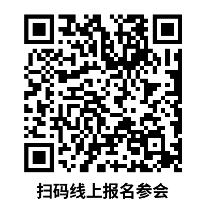 此表请于2023年11月30日前反馈报名信息：1、邮件报名回执邮箱：hanyinglyc@126.com接收人：韩颖女士0316-2311482，18632668213（微信同号）2、二维码线上报名，请扫码：此表请于2023年11月30日前反馈报名信息：1、邮件报名回执邮箱：hanyinglyc@126.com接收人：韩颖女士0316-2311482，18632668213（微信同号）2、二维码线上报名，请扫码：此表请于2023年11月30日前反馈报名信息：1、邮件报名回执邮箱：hanyinglyc@126.com接收人：韩颖女士0316-2311482，18632668213（微信同号）2、二维码线上报名，请扫码：此表请于2023年11月30日前反馈报名信息：1、邮件报名回执邮箱：hanyinglyc@126.com接收人：韩颖女士0316-2311482，18632668213（微信同号）2、二维码线上报名，请扫码：此表请于2023年11月30日前反馈报名信息：1、邮件报名回执邮箱：hanyinglyc@126.com接收人：韩颖女士0316-2311482，18632668213（微信同号）2、二维码线上报名，请扫码：